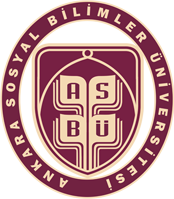 1- Personel Bilgileri:Görevlendirme Bilgileri:
Görevlendirme İçeriği: (Amacı, Görevlendirme Süresince Yapılan Çalışmalar)Ünvanı/Adı SoyadıBirimiBölümüAnabilim DalıYurtdışına Hangi Amaçla Görevli GittiğiGörevli Gittiği Şehir/ÜlkeGörevlendirme TarihleriYukarıda vermiş olduğum bilgilerin doğruluğunu beyan ederim. UYGUNDUR… / … / 20..İmzaİlgilinin Unvanı Adı Soyadı… / … / 20..İmzaİlgili Birim Amiri